NOVEMBER (28.11. 2022 – 2. 12. 2022)ALERGENIGLUTEN - Žita, ki vsebujejo gluten:  a - pšenica,  b - ječmen, c - rž, d - pira, e - oves , f - kamutŠOLSKA SHEMA: EU ŠSH - *dodatno »Šolska shema« Evropske unije s podporo EU.        OBROK V
DNEVUDAN V TEDNUZAJTRKDOPOLDANSKA MALICAKOSILOPOPOLDANSKA MALICAPONEDELJEK 28. 11. 2022Prosena kaša na mleku z jabolki in cimetom (L)Tunin namaz (R, L), polbel kruh (Ga), koruza, čajMilijonska juha (Ga, J), pleskavice, čebulni krompir, zeljna solataSadje, kruh (Ga), čajTOREK 29. 11. 2022Piščančja salama, ovseni kruh (Ga, Ge), kisle kumarice (Go), čajSkutni burek (Ga, L), planinski čaj, kiviPrisiljeno zelje (Ga), jabolčna pita (Ga, J, L), kompotPuding (L)SREDA30. 11. 2022
Kruhova rezina v jajčnem ovoju (G, L, J), čajBio maslo (L), bio marmelada, bio pisani kruh (Ga), bio mleko (L), jabolkoBučna juha, puranje kocke v zelenjavni omaki (Ga), valvice (Ga, J), mešana solataSadje, kruh (Ga), čajČETRTEK,1. 12. 2022
Mlečni riž (L)Kokošja pašteta (L), polnozrnat kruh (Ga), mandarina, čaj

EU ŠSH: kislo zeljeCvetačna juha, čufti v paradižnikovi omaki (Ga, J), pire krompir (L), rdeča pesa (Go)Sadje, polnozrnat kruh (Ga), čajPETEK,2. 12. 2022Francoski rogljiček (G, L, S), čajKoruzni kosmiči (Ga), mleko (L), bananaFižolova juha, zrezki v sezamovem ovoju (Ga, J, Ss), rizi bizi, zelena solata s čičerikoSadje, črn kruh (Ga, S), čaj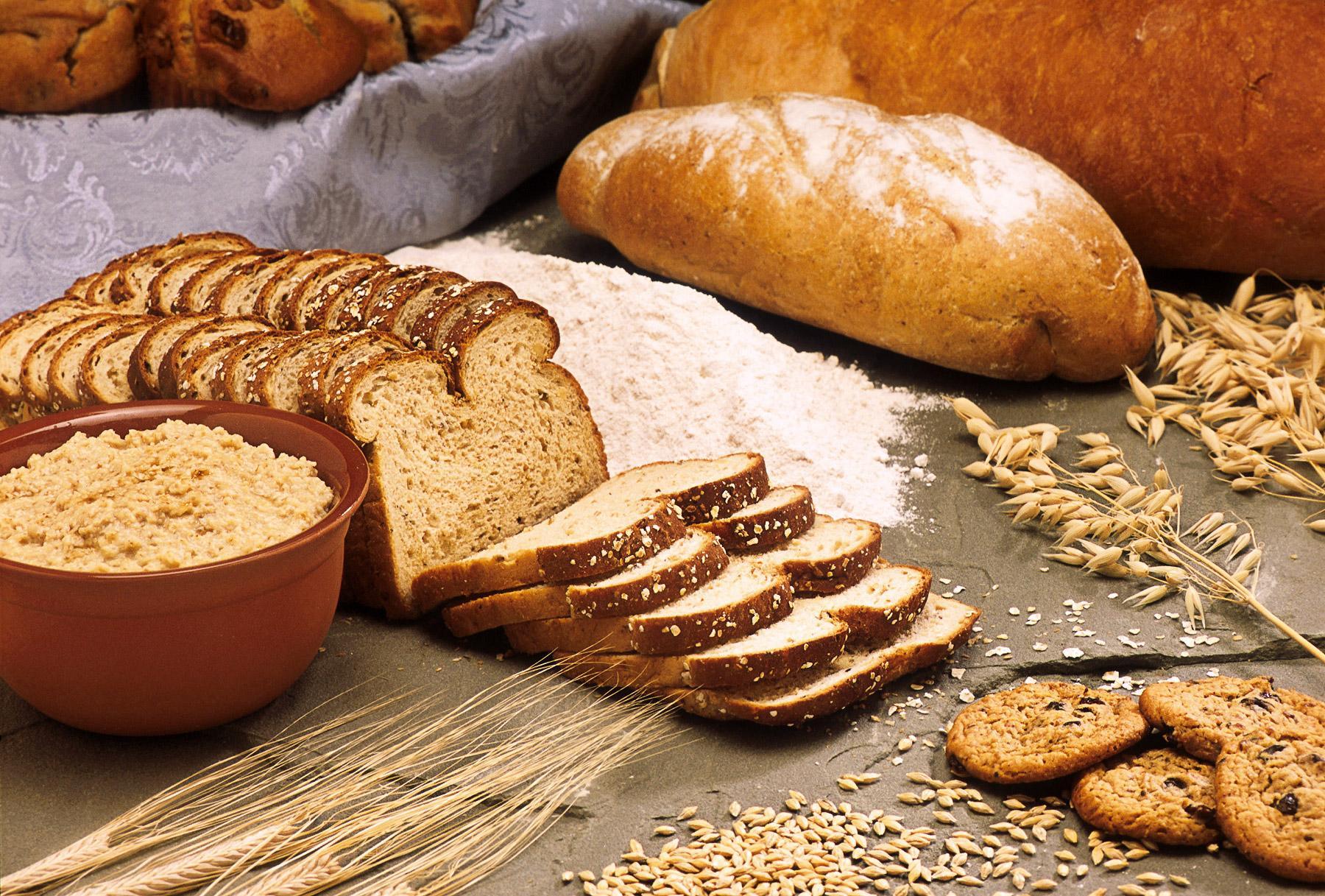 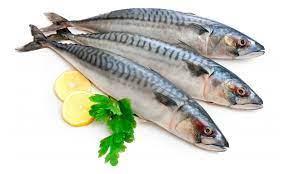 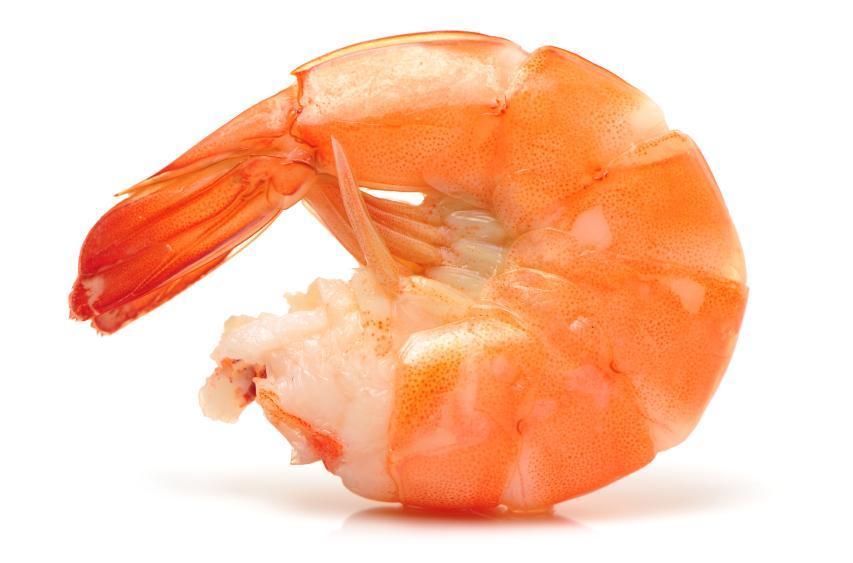 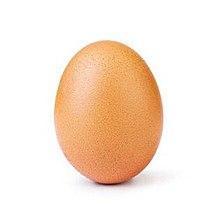 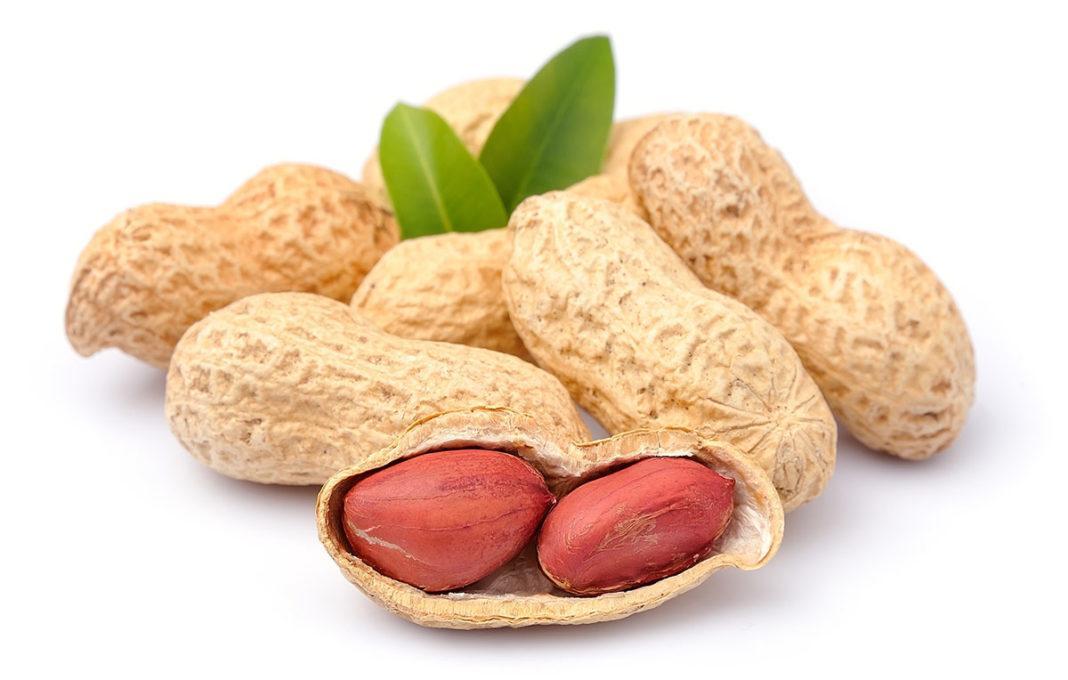 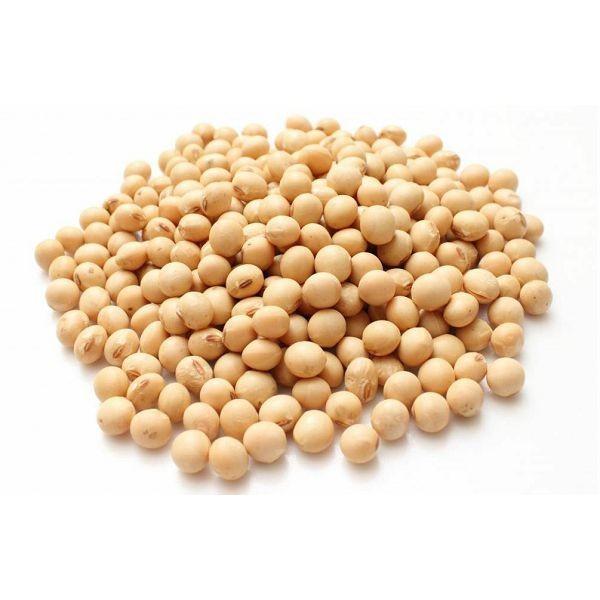 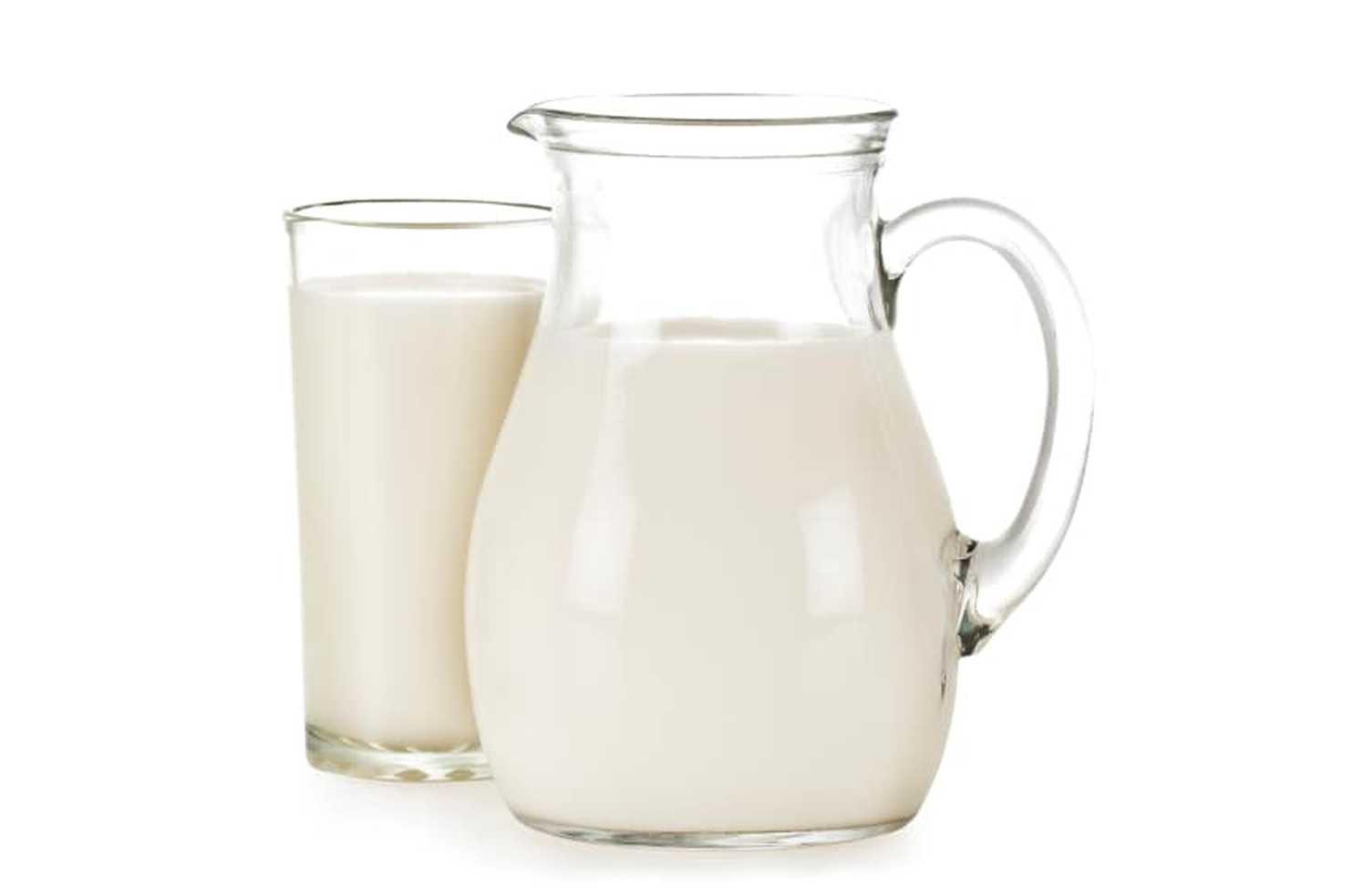 G – GLUTENR1 - RIBER2 - RAKIJ - JAJCAA - ARAŠIDIS - SOJA  L - LAKTOZA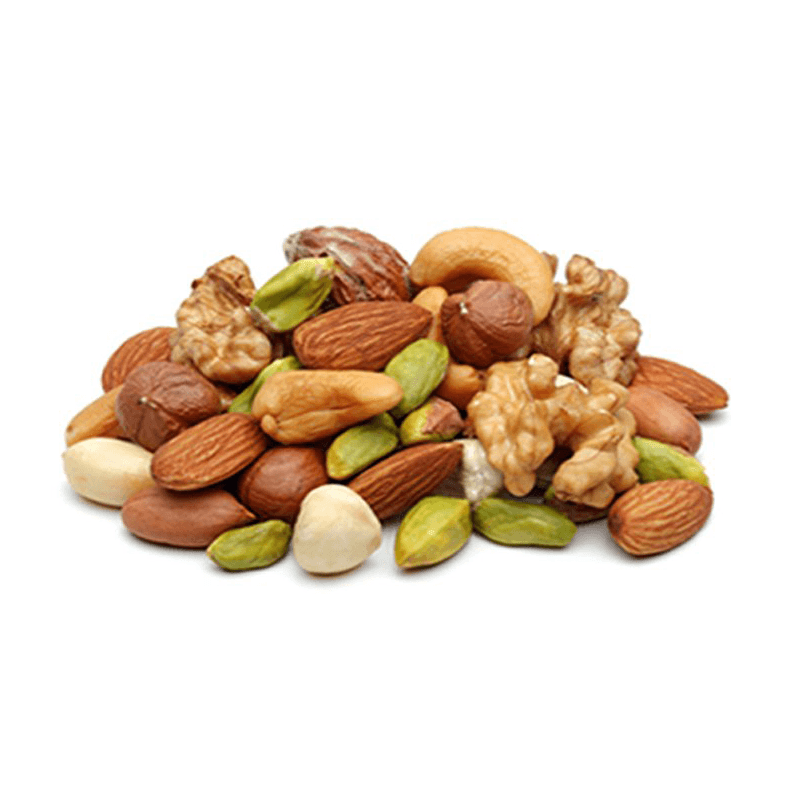 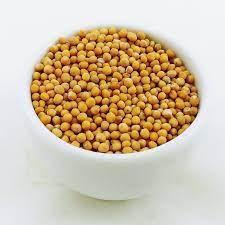 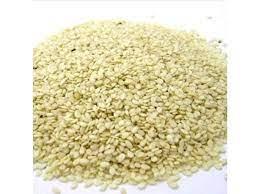 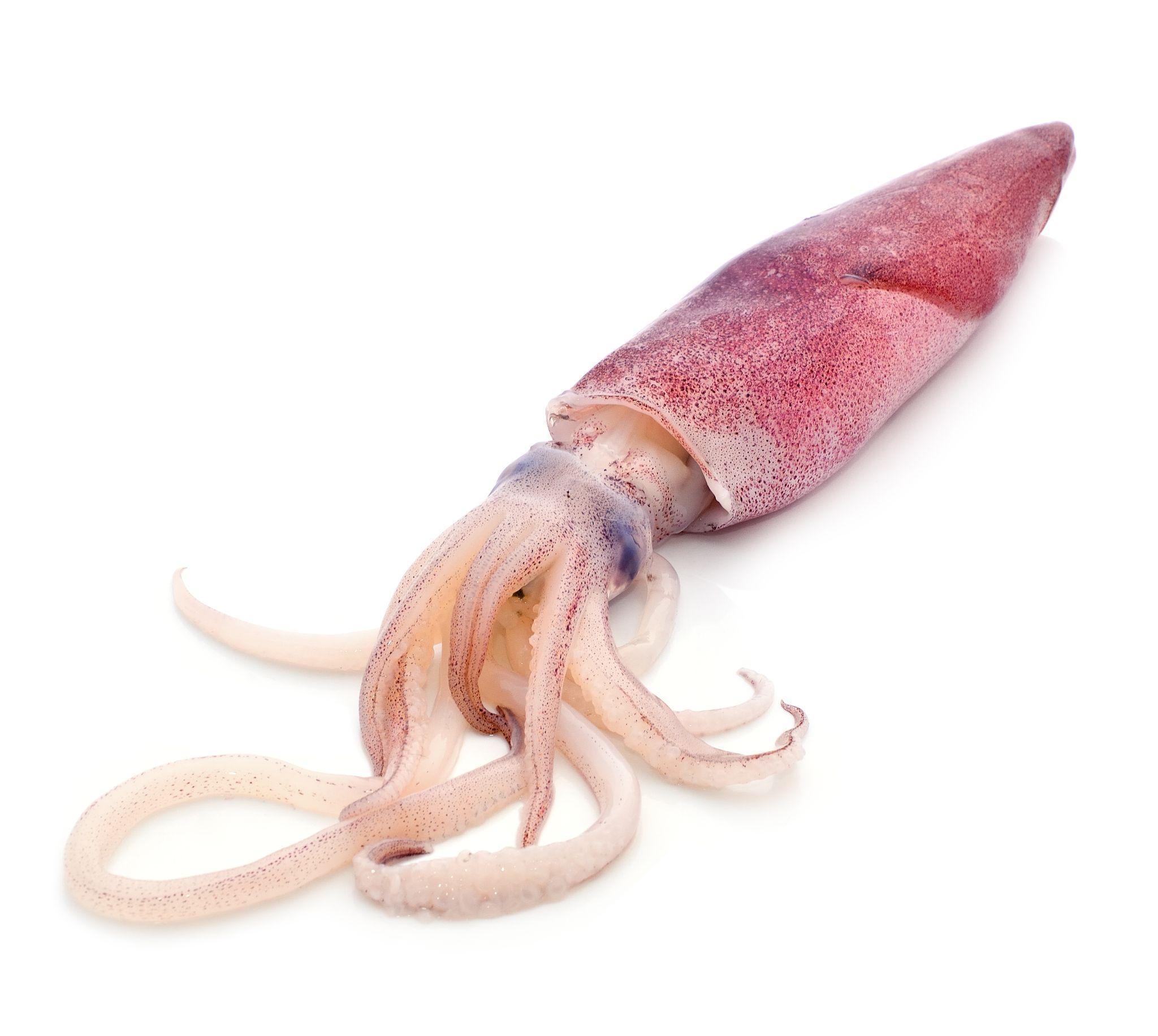 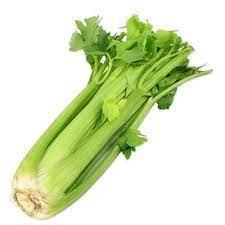 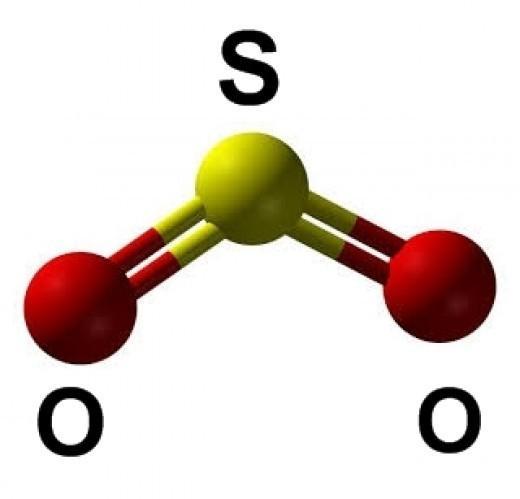 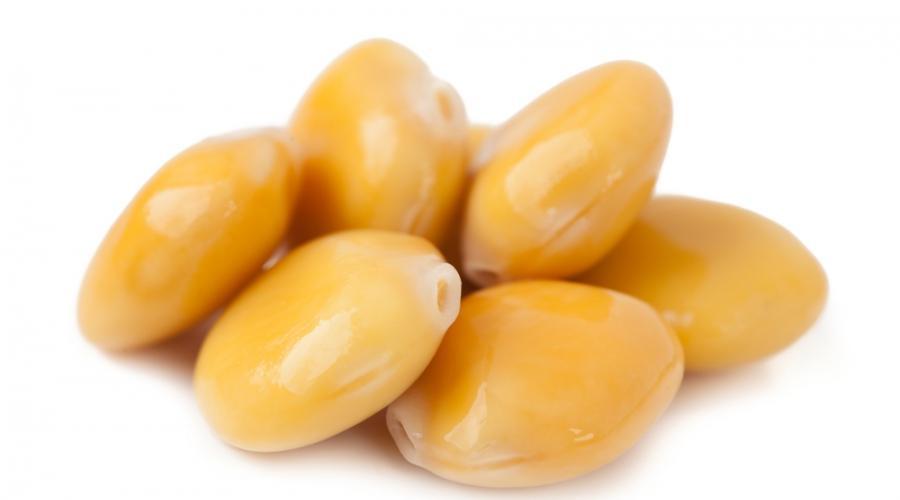 O - OREŠČKIGo - GORČICASs - SEZAMOVO SEMEM - MEHKUŽCIZ - ZELENAŽ - ŽVEPLOV DIOKSIDV - VOLČJI BOB